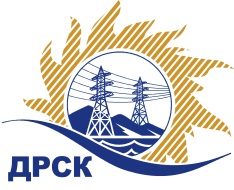 Акционерное Общество«Дальневосточная распределительная сетевая  компания»ПРОТОКОЛ ПЕРЕТОРЖКИСПОСОБ И ПРЕДМЕТ ЗАКУПКИ: открытый электронный запрос цен № 586820 на право заключения Договора на поставку Канцелярские товары для нужд филиалов АО «ДРСК» «Амурские электрические сети», «Хабаровские электрические сети», «Приморские электрические сети», «Электрические сети ЕАО», «Южно-Якутские электрические сети» (закупка 277 раздела 1.2. ГКПЗ 2016 г.)Плановая стоимость: 5 632 564,77 руб. без учета НДС; 6 646 426,43 руб. с учетом НДСПРИСУТСТВОВАЛИ: постоянно действующая Закупочная комиссия 2-го уровня Информация о результатах вскрытия конвертов:В адрес Организатора закупки поступило 0 (ноль) заявок на участие в  процедуре переторжки.Вскрытие конвертов было осуществлено в электронном сейфе Организатора закупки на Торговой площадке Системы www.b2b-energo.ru. автоматически.Дата и время начала процедуры вскрытия конвертов с предложениями на участие в закупке: 10:00 часов благовещенского времени 23.12.2015 г Место проведения процедуры вскрытия конвертов с предложениями на участие в закупке: Торговая площадка Системы www.b2b-energo.ru.Ответственный секретарь Закупочной комиссии 2 уровня  		                                                               М.Г.ЕлисееваЧувашова О.В.(416-2) 397-242№ 178/МЭ-Пг. Благовещенск23 декабря  2015 г.№п/пНаименование Участника закупки и его адресОбщая цена заявки до переторжки, руб. без НДСОбщая цена заявки после переторжки, руб. без НДСООО "Альма" (675000, Россия, Амурская обл., г. Благовещенск, ул. Калинина, д. 52)Общая цена заявки: 5 632 564,77 руб. без НДС (6 646 426,43 руб. с НСД)Стоимость за общее количество единиц продукции:76 204,21 руб. без НДС(89 920,97 руб. с НДС)Предложение не поступило2.ООО "ОСКАР" (690063, Россия, Приморский край, г. Владивосток, ул. Поселковая 1-я, д. 25, кв. 15)Общая цена заявки: 5 632 564,77 руб. без НДС (6 646 426,43 руб. с НСД)Стоимость за общее количество единиц продукции:94 325,24 руб. без НДС(111 303,78 руб. с НДС)Предложение не поступило